25 godzin zajęć - statystyka medyczna - podział materiału.Wstęp do statystyki:Co to jest statystyka i czym się zajmuje?  opis i estymacja, czyli przewidywanie parametrów dla całej populacji na podstawie badań na próbkachpodstawowe pojęcia:populacja próbka reprezentatywna, estymatory:obciążone i nieobciążone (E(v')=v)zgodny (limN→∞ P(|v'-v|>ε)=0), niezgodnyefektywny – najmniejsza wariancja.mierzone wielkości i skala pomiarowa: jakościowa i ilościowa. jakościowa: nominalna, porządkowa. ilościowa: interwałowa (równomierna)  ciągła i dyskretna, ilorazowanominalna - wynikiem pomiaru jest rozłączna kategoria, np.: kolor oczu, płeć, grupa krwi, porządkowa - podobnie jak nominalna, tylko że wyniki można jednoznacznie uporządkować, np.: stopień znajomości języka: podstawowy, średnio zaawansowany, zaawansowany, biegły, lub masa ciała: niedowaga, norma, nadwaga, otyłość. Skala ta może być wyrażana przy pomocy cyfr, np. tak i nie to 1 i 0, lub skala Apgar (0-10)przedziałowa (interwałowa, równomierna) - tak jak porządkowa, tylko że można obliczyć odległość między wynikami, większość pomiarów należy do tej skali, np.: ciśnienie krwi, masa ciała, temperaturailorazowa - to samo co skala przedziałowa z tym że iloraz ma sens (istnieje bezwzględne zero), np. wiek, Sposoby przedstawiania surowych danych (szeregi statystyczne: szeregi szczegółowe, rozdzielcze i czasowe ):histogramy, zwykłe i skumulowane - skala przedziałowa/ilorazowa - zmienne ciągłewykresy słupkowe - zmienne dyskretne - realizowane w statistica  przez histogramwykresy kołowe - wszystkie skalełodyga i liście - skala przedziałowa /ilorazowa (diagram łodyga i liście - stat. podstawowe)wykresy rozrzutu  - skala przedziałowa/ilorazowaElementy rachunku prawdopodobieństwa:wynik badania jako zmienna losowaczęstotliwościowa definicja prawdopodobieństwaZdarzenia zależna i niezależne, reguły działań dla zdarzeń niezależnychPrawdopodobieństwo warunkowe i reguły BayesaP(A|B)=P(A∩B)/P(B)P(A|B)=P(B|A)P(A)/P(B)czułość testu diag.: prawdopodobieństwo że test wypadnie dodatnio zakładając, że pacjent jest rzeczywiście chory.swoistość testu diag.: prawdopodobieństwo że test wypadnie ujemnie zakładając, że pacjent nie jest chory.Statystyka opisowa+ wykres ramka wąsy.miary położenia - tendencji centralnej:średnia arytmetyczna, ważona - wrażliwa na wartości odstającemedianamodakwartyle, percentylemiary zmiennościwariancja odchylenie standardoweodchylenie ćwiartkowe  współczynnik zmienności   lub  miary symetrii (Histogram --> rozkład prawdopodobieństwa: zmienne dyskretne i ciągłe, funkcja gęstości i dystrybuanta.)kurtoza  K>0 - bardziej smukła niż normalny (rozkład leptokurtyczny), K<0 mniej smukła niż normalny (rozkład platokurtyczny)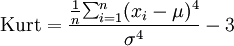 skośność (współczynnik symetrii) As>0 - mediana i moda na lewo od średniej (symetria prawostronna - Mo<Me<), As<0  symetria lewostronna - Mo>Me>.  lub wersji pozycyjnej:  graficzna prezentacja statystyk:rysunek ramka wąsyRozkłady prawdopodobieństwa, w szczególności rozkład normalny, przedział ufności, wartości krytyczne, centralne twierdzenie graniczne, rozkład t-studenta.Histogram --> rozkład prawdopodobieństwa: zmienne dyskretne i ciągłe, funkcja gęstości i dystrybuanta.rodzaj rozkładów prawdopodobieństwa:symetrycznyasymetrycznyo kształcie JmultimodalnyRozkład normalnydefinicja  właściwości: wartość średnia, wariancja, odchylenie standardowestandaryzacja kwartyle i inne dla N(0,1) Q1=-0.67, Q3=0.67 ±σ → 68%±2σ → 95%±3σ → 99%przedział ufności, poziom istotności, wartości krytyczneInne rozkłady: Poison, binomialny - mogą być często przybliżane rozkładem normalnymCentralne twierdzenie graniczneJeśli będziemy brali średnie n-elementowych próbek z dowolnej populacji (dystrybucji) to będą one w przybliżeniu miały rozkład normalny, którego średnia to średnia populacji, a odchylenie standardowe to (odchylenie populacji)/pierwiastek(n)Przedział ufności dla średniej ze znaną i nieznaną wariancją populacjiwariancja próbkowania i błąd standardowy (SEM)średnia próbki jest dobrym nieobciążonym estymatorem średniej populacji jeśli znamy wariancję populacji -  - to możemy oszacować przedział ufności dla prawdziwej średniej populacji. Zakładając, że średnia z próbki powinna z dużym prawdopodobieństwem znajdować się w przedziale ufności określonym przez średnią z populacjijeśli znamy tylko wariancję próbki to stosujemy rozkład t-studenta z n-1 stopniami swobody - zmienna     Wartości krytyczne rozkładu dla danego poziomu istotnościDwa sformułowania: w przedziale ufności z prawdopodobieństwem 1-α znajduje się średnia z populacji. W (1-α)*100% przedziałów ufności utworzonych dla losowo wybranych próbek znajduje się średnia z populacji.Testy dla jednej próbki, schemat 5 punktów, rodzaje błędów.Testowanie hipotez:Hipoteza H0 i H1 - alternatywna, poziom istotności αBłąd pierwszego i drugiego rodzaju, moc testu.Moc testu to prawdopodobieństwo 1-β, że jeśli hipoteza H1 jest prawdziwa to H1 zostanie zaakceptowana.Test t dla jednej próbki (rozkład Gaussa lub duża próbka)H0:  μ=μ0, σ=σ0;   H1:μ≠μ0, σ=σ0  for α=0.05znajdź  oblicz tα/2 i sprawdź czy t należy do przedziału ufności, czyli, czy jest między  -tα/2 i tα/2  jeśli tak to nie mamy podstaw do odrzucenia H0 wartość P  - Jeśli P>α → wybieramy H0, jeśli P<α → odrzucamy H0Analiza graficzna błędów I i II rodzaju na przykładzie testu t dla jednej grupy.Analiza mocy testu - dobór wielkości grupy i wartości α.Test t a przedział ufności.Testy jednostronne Pjedn=P/2, zwrócić uwagę na znak t.schemat 5 punktówZdefiniuj hipotezę zerową i alternatywną, oraz poziom istotnościZbierz odpowiednie daneOblicz wartość statystykiOblicz wartości krytyczne odpowiedniego rozkładu, lub/i wartość P.Zinterpretuj wyniki.Testy t-studenta dla dwóch próbek zależnych i niezależnych.Test t dla dwóch próbek zależnych (rozkład normalny różnicy d)H0:  μ1=μ2,   H1:μ1≠μ2,  for α=0.05znajdź   , gdzie S dotyczy doblicz tα/2 i sprawdź czy t należy do przedziału ufności, czyli, czy jest między  -tα/2 i tα/2  jeśli tak to akceptujemy H0 wartość P ?Test t dla dwóch próbek niezależnych (rozkład normalny w obu próbkach, równe wariancje, i wielkości prób)H0:  μ1=μ2, σ1=σ2;   H1:μ1≠μ2, σ1=σ2  for α=0.05 and n1=n2=n , gdzie  i ilość stopni swobody df=2n-2oblicz tα/2 i sprawdź czy t należy do przedziału ufności, czyli, czy jest między  -tα/2 i tα/2  jeśli tak to akceptujemy H0 wartość P ?Istnieją też wersje dla różnych wielkości prób i nierównych wariancjiTesty t dla dwóch próbek niezależnych o różnych wariancjach i różnych rozmiarachSprawdzanie normalności przy pomocy testu Shapiro-Wilka: histogramy lub wykresy normalnościSprawdzanie równości wariancji przy pomocy testu Levene’a.Testy jednostronne a test dwustronny.Testy nieparametryczne dla dwóch próbek: Wilcoxon i Mann-Whitney.Testy dla próbek zależnych: test znaków (zmienna co najmniej w skali porządkowej, zmienna w skali interwałowej nie musi mieć rozkładu normalnego) Tworzymy pary wyników xi i yiStatystyka W to liczba par w których xi > yi, podlega rozkładowi dwumianowamuH0: ϕ1= ϕ2 H1: ϕ1≠ϕ2test rangowy (Wilcoxona) (zmienna w skali interwałowej).Tworzymy pary wyników zi= xi - yiNastępnie szeregujemy zi wg bezwzględnej wartości od najmniejszej do największej. Odrzucamy zi=0Przypisujemy kolejne rangi, tak że 1 jest przypisana najmniejszej bezwzględnej wartości, itd.. Gdy mamy kilka takich samych wartości to przypisujemy im rangę równą średniej rozpinanych rang.Statystyka   H0: ϕ1= ϕ2 H1: ϕ1≠ϕ2Test Manna-Whitneya dla próbek niezależnychH0: P(X > Y) =P(Y > X) H1: P(X > Y) ≠ P(Y > X) lub ew. dla próbek symetrycznych H0: ϕ1= ϕ2 H1: ϕ1≠ϕ2rangujemy wyniki z obu próbekObliczamy statystykę UU jest równe ilości przypadków kiedy zmienna ze zbioru 1 ma większą rangę niż zmienna ze zbioru 2. Dla wygody przyjmujemy, że zbiór 1 ma mniejsze rangi.Inny sposób: Niech R1 i R2 to odpowiednio sumy rang dla zbiorów 1 i 2. WówczasU jest stabelaryzowane dla małych grup (n1,n2 ≤20). Dla dużych próbek może być przybliżone rozkładem normalnym. Gdy wartość U jest dostatecznie mała to odrzucamy H0. Wartość oczekiwana U gdy H0 jest prawdziwa wynosi n1n2/2Schemat testów:rodzaj testu: porównanie lub zależnośćskala pomiarowawybór testuhipotezy H0 i H1wynik: PInterpretacja wynikuTesty nieparametryczne dla zmiennych w skali nominalnej: chi2, Fisher exact, McNemary Testy dla dwóch grup niezależnych - tablice rozdzielcze 2x2 chi2 (dla N>40 i n>10) i Fishera (dla 20<N<40 lub n<5)czułość  symptomu (testu) –prawdopodobieństwo pojawienia się symptomu u chorej osoby p=a/(a+b)  swoistość symptomu  (testu) –prawdopodobieństwo, że nie ma symptomu u pacjentów zdrowych p=d/(c+d) Wartość predykcyjna dodatnia –prawdopodobieństwo, że osoba jest chora zakładając, że ma symptom  p=a/(a+c)Wartość predykcyjna ujemna – prawdopodobieństwo, że osoba nie jest chora jeśli nie ma symptomu p=d/(b+d)badamy proporcje (a/(a+b) i c/(c+d)) i porównujemy je do proporcji oczekiwanych. Porównujemy liczności do liczności oczekiwanych, tzn. takich, które powinny mieć miejsce, gdy prawdopodobieństwa zmiennych są niezależne od grup.H0: π1= π 2  H1: π 1≠ π 2    p1=a/(a+b)  p2=c/(c+d)Równość proporcji jest równoważna niezależności zmiennych H0: P(x,y)=P(x)P(y)  H1: P(x,y)≠ P(x)P(y)    test χ2 (N=n1+n2>40, liczności oczekiwane >10)Rozkład χ2 to rozkład sumy kwadratów niezależnych zmiennych normalnych.   E- częstość oczekiwana, O - częstość obserwowanadf=(n1-1)(n2-1)dla tabeli 2x2 mamy:test V-kwadrat  (N>40 i którakolwiek z liczności mniejsza niż 10)test χ2 z poprawką Yates (N>40,  i co najmniej jedna liczebność oczekiwana <5, lub 20<N=<40 i wszystkie liczebności oczekiwane >5dokładny Fishera (N<=20 i 20<N=<40 i wszystkie liczebności oczekiwane <5)Test dla dwóch grup zależnych McNemaraH0: π1= π 2  H1: π 1≠ π 2    p1=(a+b)/(c+d)  p2=(a+c)/(b+d)Sprawdza czy nastąpiła zmiana w liczności "+", albo czy jest różnica między c i b.Testy do porównywania wielu próbek: ANOVA, Friedmann, Kruskal-WallisJak porównać wiele próbek jednocześnie testując hipotezy? H0: µ1= µ2= µ3=...H1: Co najmniej dwa zbiory różnią się średnią.Używanie wielu testów dla dwóch próbek powoduje, że powiększa się błąd I rodzaju.   Aby uniknąć  tego problemu stosuje się poprawkę Bonferroniego  To jednak nie jest dobry sposób bo wzrasta błąd II rodzaju czyli maleje moc testuAnaliza wariancji - jednoczynnikowa - czyli wpływ różnych wartości jednego czynnika na wartości średnich w grupach (normalny rozkład we wszystkich grupach, równe wariancje, brak korelacji średnich w grupach z ich wariancjami)Przyjmujemy, następujący model xij=µ+αi+eij Test jest oparty na porównaniu zmienności wew. grupowej  ze zmiennością międzygrupową .  Używa się statystyki F w postaci   z k-1 i n-k dfk - ilość grup, ni - ilość elementów w grupie iTesty post-hoc --> Tukeya są najlepszeANOVA z powtarzanymi pomiarami dla grup zależnych (normalny rozkład w grupach, równe wariancje i  korelacje)Wersje nieparametryczne:test Kruskala Wallisa (ANOVA) lub test mediany dla grup niezależnych, (ciągłość zmiennej) --> post hoc wielokrotne porównania średnich rang.test Friedmana (ANOVA) dla grup zależnych - brak testów post hoc  programie StatisticaRelacja między danymi - współczynniki korelacji Jeśli jednocześnie zachodzą (relacja liniowa, nie ma wyników odstających, ani podgrup, normalny rozkład obu zmiennych) wtedy stosujemy współczynnik korelacji liniowej Pearsona rr2 – współczynnik determinacji jest miarą (ułamkową) zmienności y, która może być wyjaśniona jej liniową zależnością od x --> rysunek przy regresjiTestowanie hipotez: H0: ρ=0, H1: ρ≠0   zmienna testowa  t-student test z n-2 stopniami swobodyH0: ρ=ρ0, H1: ρ≠ρ0   zmienna testowa  Gaussian test - transformacja odwrotna  Przedział ufności dla z -->  Dla zmiennych porządkowychwspółczynnik korelacji Spearmana. Jeśli zachodzi któryś z następujących warunków (jedna ze zmiennych jest w skali porządkowej, co najmniej jedna zmienna nie ma rozkładu normalnego, mała próbka, zależność nieliniowa) wtedy stosujemy  współczynnik korelacji Spearmanars – r obliczony dla rang rs2 nie może być interpretowany tak jak r2Testowanie hipotez jak w przypadku rwspółczynnik τ Kendalladef:    P - ilość par zgodnych ((xi-xj)(yi-yj)>0) Q- ilość par niezgodnych ((xi-xj)(yi-yj)<0)Korelacje dla zmiennych nominalnychwspółczynnik Yule'a - siła związku dwóch zmiennych nominalnych z których każda ma dwa poziomy0≤ϕ≤1 - test istotności taki sam jak dla proporcji w tablicy 2x2, df=1.współczynnik C-Pearsona (współczynnik kontyngencji) także dla tabel rozdzielczych większych niż 2x2. df=(n1-1)(n2-1)Test istotności --> chi2. C powinno być większe niż 0. Przyjmuje wartości zależne od wielkości tabeli.współczynnik V-Cramera - dla tabeli 2x2 równoważny współczynnikowi Yule'a0≤V≤1 - test istotności chi2. Nie zależy od wielkości tabeli.Regresja i inne miary zależnościregresja liniowa – obliczana gdy zachodzą jednocześnie (liniowa zależność między zmiennymi, niezależne wyniki (nie dla tego samego pacjenta), rozkład zmiennej zależnej y dla danej zmiennej niezależnej x jest normalny, wariancja y jest taka sama dla każdego x, x może być mierzony bez błędu, rozkład normalny reszt)y=a+bx – współ. a i b liczone metodą najmniejszych kwadratów.testowanie hipotez dla b - test F dla ilorazu odchyleń kwadratowych zmienność reg./zmienność res.: - równoważny testowi t na korelację liniowąH0: β=0,  H1: β≠0b* w statistice to po prostu r.Błąd standardowy estymacji Przedział predykcji (dla pojedynczego pomiaru) i przedział ufności (dla średniej)Mężczyźnikobietywysokość175 +- 15 cm  v=0.0857165+- 14 cm v=0.0848masa75 +- 10 kg  v=0.1355+-9 kg v=0.16prawdopodobieństwo H0 prawdziwaH1 prawdziwaNie odrzucamy H0ok - 1-αβ – błąd 2 rodzajuakceptacja H1α - błąd 1 rodzajuok - 1-βgroup  ↓      symptom(test)taknietotalschorzyaba+bzdrowicdc+da+cb+da+b+c+dprzed  ↓   po+-totals+aba+b-cdc+da+cb+da+b+c+d